Klub chovateľov hrubosrstých stavačov                          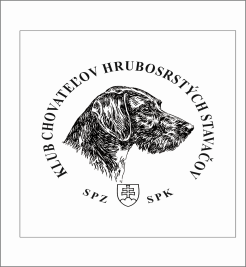                            OPK Šaľa, PZ Járč HájskeMgr. Barantal Martin:0905 781 052E-mail. : barantal77@gmail.com--------------------------------------------------------------------------------------V Nitre dňa  8.8.2022					 Vec : Propozície na JSS (CHJSS hrubosrstých stavačov)                                                s udelením titulu CACT, a  R. CACTKCHHS, OPK Šaľa v spolupráci s PZ Járč Hájske usporiada dňa 15.09.2022 t.j. vo štvrtok  JSS  v revíri PZ Járč Hájske, na ktoré Vás na základe vopred zaslanej písomnej prihlášky pozývame.Zraz účastníkov skúšok bude  na chate PZ Járč Hájske,  o 7,30 hod .Kontakt :  Jozef Popelka  č. tel.0905743773Program :	07,30 hod.	zraz účastníkov, prezentácia, veterinárna prehliadka		08,00 hod.	otvorenie skúšok, žrebovanie, odchod do revíru		15,00 hod.      vyhodnotenie, a ukončenie skúšok		Skúšať sa bude podľa platného skúšobného poriadku pre JSS.Vodič psa musí mať so sebou preukaz o  pôvode psa, veterinárny preukaz s platným očkovaním. Musí byť poľovnícky ustrojený a mať so sebou všetky potrebné pomôcky, doklady a zbraň.Vodič psa je povinný mať u seba poľovnú zbraň a potrebný počet nábojov, alebo si zabezpečiť pre tento účel strelca. Skúšky sa konajú za každého počasia. V prípade neúčasti na skúškach nie je nárok na vrátenie skúšobného poplatku. Vodič sa stará v priebehu skúšok o kŕmenie psa sám a ručí za škody ním spôsobené. Usporiadateľ nezodpovedá za prípadnú stratu alebo poranenie psa.
Poplatok za JSS  je 40,- € pre vodičov členov KCHHS, pre ostatných vodičov 55,- €. Štartovné si treba zaplatiť na účet KCHHS : IBAN: SK 79 0900 0000 0002 5145 2845 , Číslo účtu  : 0251452845/0900.Pri platbe treba do poznámky uviesť meno priezvisko vodiča, ktorý bude na skúškach viesť psaAk vodič neodovzdá prihlášku do uzávierky prihlášok t.j. do 11.09.2022 a do tohto dátumu neuhradí  skúšobný poplatok, rozhodne o pripustení ku skúške organizátor, pričom mu zvyšuje skúšobný poplatok o 5,- € .Upozorňujeme Vás na skutočnosť, že prihlášku budeme považovať za záväznú až po uhradení skúšobného poplatku a na základe tohto žiadať o delegovanie príslušný počet rozhodcov. Úhrada poplatku svedčí o záväznom a serióznom prihlásení psa  na skúšky.V prípade, že ste prihlásený a z akýchkoľvek dôvodov sa skúšok nemôžete zúčastniť, oznámte to obratom  telefonicky na tel.: 0905781052 alebo elektronicky na e-mail: barantal77@gmail.comOrganizátor si vyhradzuje právo na zmenu propozícií. KCHHS uprednostní na skúškach členov klubu a plemená psov zastrešené   KCHHS.   	Tešíme sa na Vašu účasť na uvedenom kynologickom podujatí.	 Poľovníckej kynológii zdar !	Mgr. Martin Barantal                                                                             predseda 